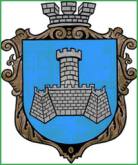 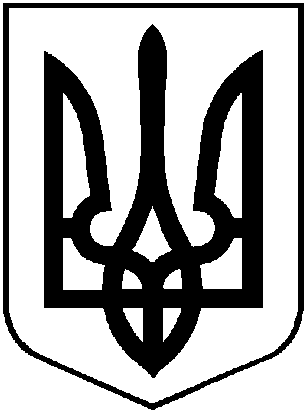 УКРАЇНАХМІЛЬНИЦЬКА МІСЬКА РАДАВІННИЦЬКОЇ ОБЛАСТІВИКОНАВЧИЙ КОМІТЕТРІШЕННЯвід “___” ______2017 р.                                                       №____Про внесення змін до рішення виконкомуХмільницької міської  ради №187 від 21 квітня2016 року «Про утворення в м. ХмільникуКоординаційної ради з національно-патріотичного виховання дітей та молоді» 	У зв’язку з необхідністю відновлення дієвої роботи Координаційної ради з питань національно-патріотичного виховання дітей та молоді враховуючи, що зі складу Координаційної ради вибули окремі посадові особи органів місцевого самоврядування, керуючись ст. 34 Закону України, «Про місцеве самоврядування в Україні»,  виконком міської ради                                                   ВИРІШИВ:Внести зміни до рішення виконкому Хмільницької міської ради №187 від 21 квітня 2016 року «Про утворення в м. Хмільнику Координаційної ради з національно-патріотичного виховання дітей та молоді», виклавши додаток 2 до рішення в новій редакції (додається).Додаток 2 до рішення виконкому Хмільницької міської ради №187 від 21 квітня 2016 року «Про утворення в м. Хмільнику Координаційної ради з національно-патріотичного виховання дітей та молоді», вважати таким, що втратив чинність.Загальному відділу (Прокопович О.Д.) відобразити вищезазначені зміни в оригіналі рішення.Контроль за виконанням цього рішення покласти на заступника міського       голови з питань діяльності виконавчих органів міської ради  згідно з        розподілом повноважень.Міський голова                                     С.Б.Редчик                                                       Додаток 1                                                                                                   до рішення виконакому міської ради                                                                            «____» ___________2017 р.№_____СКЛАДКоординаційної ради з питань  національно-патріотичного виховання дітей та молоді  міста Хмільника Міський голова                                                          С.Б. РедчикЗаступник міського голови з питань діяльності виконавчих органів міської ради у відповідності до розподілу службових обов’язків - голова Координаційної радиДем’янюк П.І. - Начальник відділу у справах сім»ї та молоді міської ради -  заступник голови Координаційної ради.Коведа Г.І. - Начальник управління освіти міської ради - заступник голови Координаційної радиМурзанівська Н.М. - Головний спеціаліст управління освіти міської ради - секретар Координаційної радиАвтодійчук В.В. – Директор Хмільницької школи мистецтвНадкерничний М.С. -  головний спеціаліст відділу у справах сім’ї та молодіВознюк С.В. - Заступник директора з виховної роботи Агарного центру професійно-технічної освіти Ковальський В.Д. - Голова Спілки учасників АТО м. Хмільника та Хмільницького району  (за згодою)Мазур Н.П. – Начальник відділу інформаційної діяльності та комунікацій із громадськістю міської радиМарценюк О.В. - Заступник директора з виховної роботи Хмільницького ДНЗ «професійний ліцей сфери послуг» Найчук С.С. –  голова ГФЗОГП «Народна самооборона» (за згодою)Охріменко А.П. - Військовий комісар Хмільницького об’єднаного військового комісаріату (за згодою)